Lesson ApproachMondayObjective – To add a prefix to a word to change its meaning.What you needA copy of George’s Marvellous Medicine and prefixes activity sheet.Before the lesson, print and cut out the cards on the page ‘Adding Prefixes’What to doAsk your child to re-read the first chapter.Introduce the term ‘prefix’ – a group of letters added to the beginning of a word in order to turn it into another word.Write this on a piece of paper or use the resource below. ‘Grandma showed George no kindness. She only showed him ______________.’ Suggest completing the second sentence by adding the prefix ‘un’ to the noun underlined. Write ‘unkindness’. Ask your child what has happened to the meaning of the first noun? (It now means the opposite.) Explain that not every prefix has this effect on a word.Give out the cards from the printable page ‘Prefixes’. Explain that each word can become a new word by adding a prefix. Can your child match them?ActivityWrite a list of the new words and to write their meanings. Encourage them to use dictionaries. TuesdayObjective – To extend their range of sentence by using a variety of conjunction.Read Chapter 2 The Marvellous Plan. We meet the 2 main characters in the story – George and his Grandma. Complete the sheet below to make notes about what we know so far, and then also make a prediction about what might happen.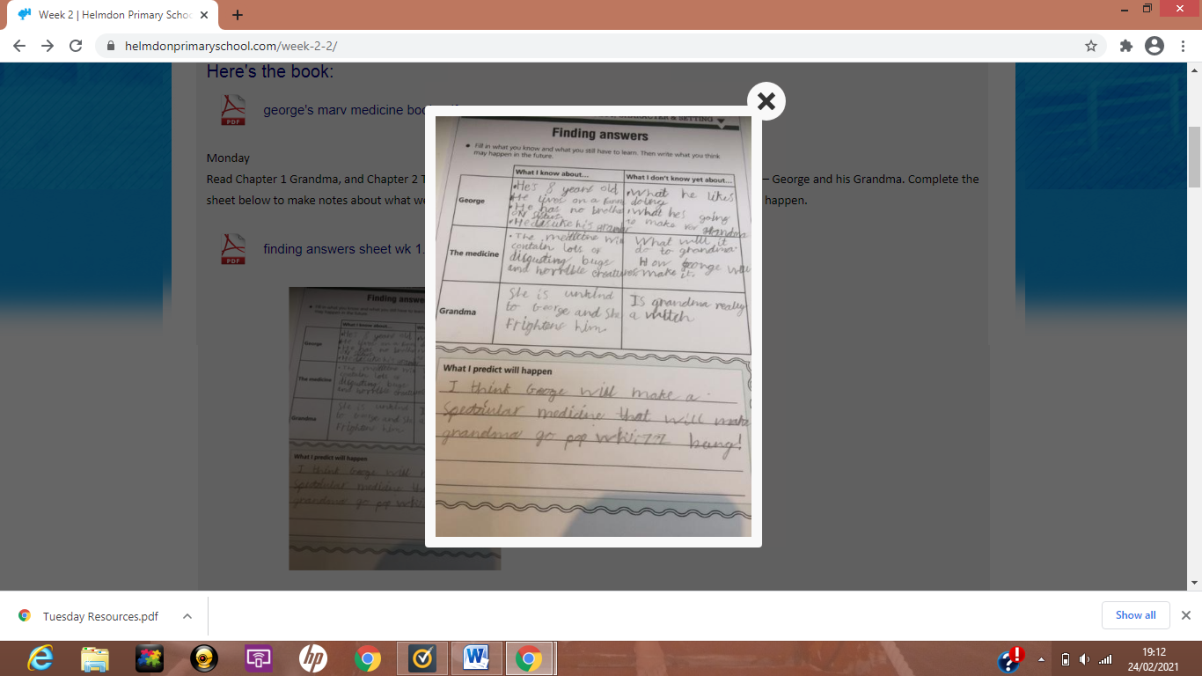 WednesdayObjective – To extend their range of sentences by using a variety of conjunctions.Read Chapter 3 George Begins to Make the Medicine, and chapter 4 Animal Pills.Look at this sentence: Although George was a small boy, he had big ideas.This is a complex sentence because there are 2 ideas in this one sentence – George is small, he has big ideas.The word ‘although’ is a conjunction and joins the 2 parts of the sentence together.Complete the conjunctions sheet below.